Съвкупността от компонентите на компютър е известна по името:хардуерсофтуеринтерфейсджаджиКое от изброените устройства е входно-изходно?Двуезична клавиатураСтерео тонколонаСензорен мониторЦветен принтерЕлектронен документ, който служи за съхранение на данни, се нарича:ПапкаФайлНосител на информацияСтруктура на данниПосочете вярното твърдение относно файловете и папките:Всяка папка може да съдържа и други папкиВсеки файл може да съдържа и други    файловеВсеки файл се състои от папкиВсички папки се намират в един файлПрограма за разглеждане на уеб сайт се нарича:хранилищеуеб сайтимейлбраузърКой от изброените адреси е валиден адрес на електронна поща?12CY@mail.bg12 su@abv.bg12SU.alle.bg12su@gmail@comГрафичният редактор е:машина за печатане на графитипрограма за създаване на графични файловечовек, който пише красиво ръкописноинструмент за промяна на дизайна на  диаграми в електронни таблициРастерната графика е съставена от:кръгчетатриъгълниципикселисензориКой от следните файлови формати е специфичен за растерна графика?epswmfmp4jpgЧетирилистната детелина е получена от сърцето. Чрез кои действия в графичен редактор може да е станало това?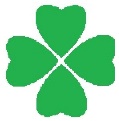 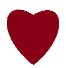 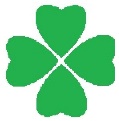 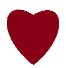 копиране, завъртане само в една посокаизбиране завъртане, оцветяванекопиране, завъртане, оцветяванекопиране, преоразмеряване, оцветяванеКоя от следните дейности се отнася за редактиране на текст?Изтриване на текстОцветяване на текстОтместване на текст навътреЗадаване на стил за оформление на текстБроят на думите в текста е:8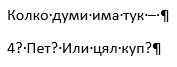 91013Указанията за форматиране на текст:Отстъп от ляво: 0,5 cm;
Междуредие: 1,08 реда.се отнасят до форматиране на ниво:А) символБ) думаВ) абзацГ) страницаКлетката със съдържание 19 е с адрес: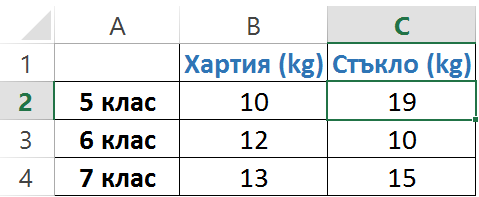 A1B3 C2C4Според диаграмата: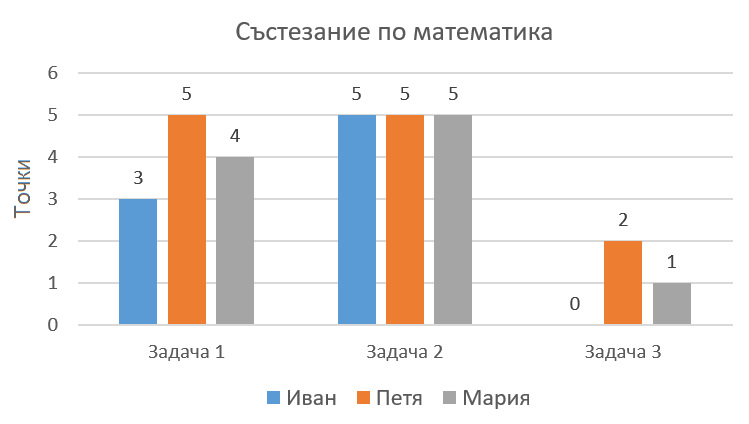 Петя има най-много точкиИван е решил всички задачи Мария не е решила Задача 2Иван има повече точки от МарияОсновната градивна единица в компютърна презентация е: таблицасайтстраницаслайдКой режим на визуализация се използва за редактиране на текст в презентация?слайдшоу нормален изглед представяне онлайн подреждане на слайдовеДаден е кодът от изображението. Каква ще бъде стойността на променливата X, след изпълнението му, ако А = 12, Б = 17 и В = 20?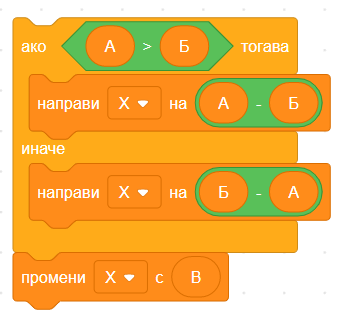 А) 15	Б) 25	В) 20	Г) 5Какъв е резултатът от изпълнение на програмния код?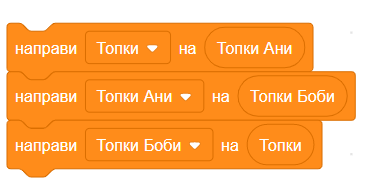 А) Намира по-голямата от стойностите на  променливи Топки Ани и Топки БобиБ) Намира общия брой на Топки Ани и Топки БобиВ) Подрежда по големина стойностите на променливи Топки, Топки Ани и Топки БобиГ) Разменя стойностите на променливите Топки Ани и Топки БобиКаква фигура ще начертае посочения код в Scratch?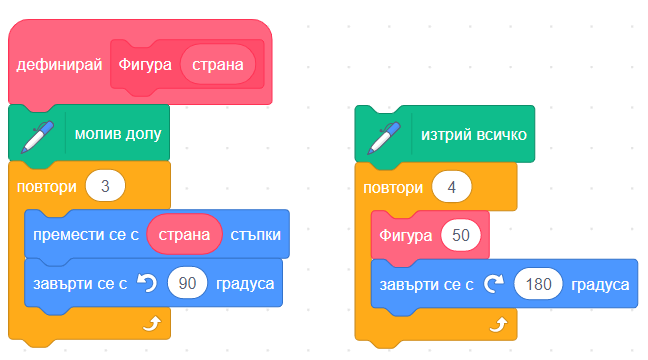 ОТГОВОРИА)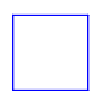 Б)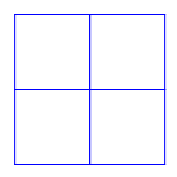 В)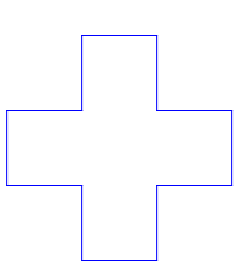 Г)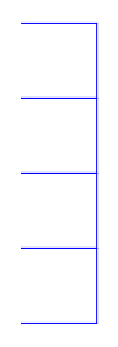 Въпрос1234567891011121314151617181920ОтговорАВБАГАБВГВАВВВАГББГВ